Дополнительная образовательная   программа  спортивной   секции « ВОЛЕЙБОЛ »(9 – 11 классы)Возраст детей: 15-17 летВид  программы  по сроку реализации: развивающая (3года)Направление  программы : физкультурно-спортивноеФ.И.О., должность автора: Иванов Михаил Александрович, учитель физической культурыГод разработки: 2012Пояснительная записка Рабочая   программа   спортивной   секции  « Волейбол » составлена в соответствии с рекомендациями, изложенными в «Комплексной  программе  физического воспитания учащихся 1 – 11 классов» (В.И. Лях, А.А. Зданевич. – М.: «Просвещение», 2006.). Данная  программа  является физкультурно-спортивной направленности и рассчитана на3 года, т.е. является развивающей. Она ориентирована на учащихся 9-11классов, в связи с чем при подборе упражнений и нагрузок необходимо учитывать возрастные особенности учащихся.Цель: - обеспечение оптимального и достаточного уровня физической и двигательной подготовленности обучающихся;- гармоничное развитие физических и духовных сил подрастающего поколения;
- подготовка  спортивных  резервов в  волейболе , достижение обучающимися высоких  спортивных  результатов.Для решения этой цели обеспечиваются следующие задачи: Обучать жизненно важным двигательным умениям и навыкам; Развивать необходимые физические качества (силу, выносливость, гибкость, координацию движения, быстроту реакции, меткость); Способствовать укреплению здоровья; Развивать двигательные способности; Создание надежной базы физического совершенствования и подготовленности для любых форм двигательных проявлений в различных областях труда и спорта. Методическое обеспечение реализации программы секции спортивных игр: «волейбол»:1.Комплексная программа физического воспитания учащихся 1-11 классов Раздел 3. Х-Х1 классы.  Часть1.  п.1.4.2. Спортивные игры.Программный материал по спортивным играм (Х-Х1 классы)Волейбол (юноши и девушки)Часть111. Внеклассная работа. Спортивные секции. Волейбол.(Авторы программы: доктор педагогических наук В.И.Лях и кандидат педагогических наук А.А. Зданевич). Программа допущена Министерством образования Российской Федерации. (2006г). Волейбол  –  спортивная  командная игра, где каждый игрок действует с учетом действия своего партнера. Для игры характерны разнообразные чередования движений, быстрая смена ситуаций, изменение интенсивности и продолжительности деятельности каждого игрока. Условия игровой деятельности приучают занимающихся: подчинять свои действия интересам коллектива в достижении общей цели; действовать с максимальным напряжением своих сил и возможностей, преодолевать трудности в ходе  спортивной  борьбы; постоянно следить за ходом игры, мгновенно оценивать изменившуюся обстановку и принимать правильные решения. Реализация данной  программы  предполагает: - овладение техникой основных приемов нападения и защиты; - формирование навыков деятельности игрока совместно с партнерами на основе взаимопонимания и согласования; - приобретения навыков организации и проведения самостоятельных занятий  по   волейболу ; - содействие общему физическому развитию и направленное совершенствование физических качеств, применительно к данному виду спорта. Данная  программа  рассчитана на 68 часов. Ожидаемые результаты работы:- учащиеся овладевают техникой и тактикой игры в волейбол;- овладевают строевыми командами и подбором упражнений по общей физической подготовки (разминки);- учащиеся приобретают навыки инструктора-общественника;- самостоятельно осуществляют практическое судейство игры волейбол;- могут организовывать соревнования в группе, в школе, в лагере отдыха;- умеют вести технический протокол игры, по форме составить заявку на участие в соревнованиях,          таблицу учёта результатов;- участвуют в спартакиаде школы по волейболу;Содержание программыКАЛЕНДАРНО-ТЕМАТИЧЕСКОЕ ПЛАНИРОВАНИЕКонтрольные испытания. Сдача контрольных нормативов по общей, специальной физической и технической подготовленности.Физическое развитие и физическая подготовленностьТехническая подготовленностьУМК: «Физическая культура в школе» - Москва, 2010«Физкультура и спорт» - Москва, 2010ПриложениеНижняя прямая подача (см. рис. 1) выполняется из положения, при котором игрок стоит лицом к сетке, ноги в коленных суставах согнуты, левая выставлена вперед, масса тела переносится на правую стоящую сзади ногу. Пальцы левой, согнутой в локтевом суставе руки поддерживают мяч снизу. Правая рука отводится назад для замаха, мяч подбрасывается вверх-вперед на расстояние вытянутой руки. Удар выполняется встречным движением правой руки снизу-вперед примерно на уровне пояса. Игрок одновременно разгибает правую ногу и переносит массу тела на левую. После удара выполняется сопровождающее движение руки в направлении подачи, ноги и туловище выпрямляются. 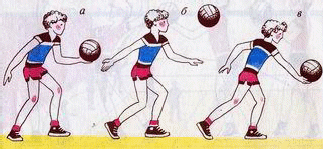 Рисунок 1 – Нижняя прямая передачаВерхняя прямая подача. В исходном положении игрок находится лицом или вполоборота к сетке. Поддерживая мяч на уровне плеча, игрок равномерно распределяет массу тела на ноги, бьющая рука согнута в локтевом суставе и подготовлена к замаху. Мяч подбрасывают несколько вперед, до 1 м выше вытянутой руки. После подбрасывания мяча бьющей рукой выполняется замах вверх-назад, прямая рука отводится назад. Во время удара бьющая рука движется вперед-вверх, удар выполняется впереди игрока. Чтобы придать мячу вращение, нужно в момент удара кисть руки накладывать на поверхность мяча так, чтобы направление силы удара не проходило через центр тяжести мяча, то есть смещать кисть руки в сторону или вверх от середины. Во всех случаях при подаче с большой начальной скоростью мяч должен вращаться вокруг горизонтальной оси. Тогда он остается в пределах площадки, хотя и имеет первоначальное направление полета вперед-вверх. Чтобы выполнить подачу без вращения мяча и вызвать его колебания, подбрасывание мяча производится без его вращения. Удар по мячу выполняется быстро и резко напряженной кистью. В этом случае мяч будет планировать (рис. 2). 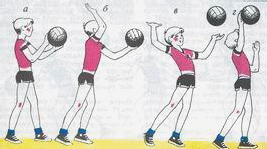 Рисунок 2 – Верхняя прямая передачаВ последнее время все чаще применяется подача в прыжке. Отличительными особенностями ее являются: использование разбега (подобно нападающему удару), подбрасывание мяча на 1,5 – 2 м вперед, удар в прыжке и приземление после удара в пределы площадки. Существует также несколько способов верхней боковой подачи. Удар по мячу наносят выше уровня плечевого сустава, стоя боком к сетке. Выполняя подачу с вращением мяча с места, игрок подбрасывает его почти над головой на высоту до 1,5 м. Бьющей рукой делает замах вниз-назад, масса тела переносится на соответствующую бьющей руке ногу. Продолжается движение руки сзади-вперед, удар по мячу производится впереди-сзади, туловище поворачивается в сторону сетки. Верхнюю боковую подачу можно выполнять и после одного или нескольких шагов, что дает возможность увеличить силу удара. Упражнения Освоения подбора мяча. Мяч на ладони левой руки. Подбросить его вертикально вверх на высоту 60 – 80 см и дать упасть на пол (15 – 20 раз). Освоение ударного движения. Прямой игрок сбивает мяч с ладони, выпрямленной на уровне пояса левой руки – для нижней прямой подачи; сбивание мяча, расположенного на пальцах выпрямленной вперед – вверх левой руки, - для верней прямой подачи. Игрок принимает стойку готовности в 6 м от сетки, мяч на ладони левой руки – правой рукой сделать замах, мяч подбросить вверх и ударом правой перебить через сетку. Пять подач подряд из-за лицевой линии в пределы площадке. Подачи в правую, левую половины площадки. Подачи на силу – верхняя прямая и боковая. Подачи в дальнюю, ближнюю части площадки. Подачи мяча, чередуя различные способы (снизу, сверху). Подачи на точность последовательно в зоны 1, 6, 5, 4, 2. Примерные упражнения для технической подготовки волейболистов Передвижения. 1. Занимающиеся располагаются в шеренгах за лицевой линией. По определенному сигналу они выполняют передвижения бегом к сетке, затем спиной вперед обратно. То же, но с имитацией определенного приема игры 2. Занимающиеся располагаются в двух колоннах в зонах 1 и 5. По сигналу бегут в зону 6, останавливаются и имитируют определенный прием игры. 3. Расположение в шеренгах. Стартовые ускорения вперед, вправо, влево из различных положений: сидя лицом и спиной к направлению передвижения; лежа на спине и на животе головой и ногами в том же направлении. 4. Расположение в колонне по одному за лицевой линией. Первый игрок из зоны 1 выполняет ускорение в зону 2, откуда передвигается вдоль сетки приставными шагами в зону 4, а затем спиной вперед, назад в зону 5. Из зоны 5 игрок передвигается в зону 6, где выполнив остановку и имитацию приема мяча снизу двумя руками, уходит в конец колонны. 5. Расположение то же, что в упражнении 5. Первый игрок выполняет ускорение в зону 6, имитирует прием мяча снизу одной рукой, затем передвигается в зону 2, где имитирует нападающий удар. Из зоны 2 возвращается спиной вперед в зону 6, откуда, подбежав в зону 4 к сетке, выполняет блокирование, снова передвигается спиной вперед в зону 6 и уходит в конец колонны. Для того чтобы лучше усвоить технику выполнения передвижения, рекомендуется использовать различные подвижные игры. «Падающая палка». Занимающиеся строятся в круг диаметром 6 – 7 м, рассчитываются по порядку. В центре круга – водящий, который придерживает за верхний конец палку, находящуюся в вертикальном положении. Водящий вызывает номер кого-либо из игроков и отпускает верхний конец палки. Тот, кого вызвали, должен сделать выпад и, не дав палке упасть, подхватить ее. Если он успел выполнить задание, то возвращается на свое место, а если не успел, – заменяет водящего, и игра продолжается. Постепенно расстояние к палке увеличивается, а играющие выполняют бег с последующим прыжком и остановкой. Вариант: с освоением навыка передвижения к палке ее можно заменить мячом и проводить игру «Падающий мяч». Подачи 1. Занимающиеся располагаются на обеих сторонах площадки в шеренгах напротив сетки, в. 5 – 6 м от нее и выполняют подачи избранным способом через сетку. То же, но занимающиеся располагаются на лицевых линиях площадки. 2. Занимающиеся в колонне по одному располагаются на месте подачи и выполняют подачи избранным способом. 3. Подачи выполняются в определенные зоны и по ориентирам, расположенным на площадке. Передача мяча На рисунке 3а показаны основные положения при выполнении передачи. Надо успеть занять устойчивое исходное положение, затем, разгибая ноги и руки, отрывистым касанием кончиков пальцев рук мячу придается нужное направление. Встреча рук с мячом происходит над лицом несколько впереди, нельзя мяч отбивать ладонями, это нарушение правил игры. При передаче, стоя спиной к цели, встреча рук с мячом происходит над лицом. Передача выполняется за счет разгибания рук в локтях и движения туловища назад-вверх с одновременным прогибанием в грудной и поясничной части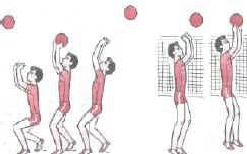 Рисунок 3 Передача мяча Передача в прыжке выполняется в высшей точке прыжка за счет активного разгибания рук. Прыжок выполняется толчком двух ног с места или после одного-двух шагов. Передачей в прыжке мяч направляется через сетку. Отбивание мяча кулаком к сетке. В игре, особенно у новичков, мяч иногда опускается у самой сетки. Здесь поможет отбивание кулаком в прыжке. Лучше расположиться боком к сетке (правым при отбивании правой рукой), иногда и спиной. Здесь важно рассчитать прыжок, чтобы встретить мяч над сеткой. Секция спортивных игр: «волейбол»Программа секции «волейбол» адресована:  детям – подросткам, обучающимся в 8-11ом  классе МОУ «Большетарховская ОСШ», проживающих в с. Большетархово, Нижневартовского района, ХМАО-Югра.Количество обучаемых в кружке — 10-15 человек. В состав кружка  включать учащихся  основной и подготовительной медицинских групп, прошедших медицинский осмотр и по результатам осмотра, имеющих допуск к занятиям в секции спортивных игр «волейбол». Цель занятий:              -формирование интереса и потребности школьников к занятиям физической                   культурой и спортом, популяризация игры в волейбол среди учащихся школы,                                    пропаганда ЗОЖ.-укрепление здоровья, содействие гармоническому физическому развитию;- теоретическое и практическое обучение игре в волейбол; -обучение учащихся жизненно- важным двигательным навыкам и умениям;           - формирование сборной команды школы по волейболу, приобретение             необходимых                  волевых, психологических качеств, для стабильности и успешности выступления               на районных соревнованиях, Задача занятий: -выявить природные данные обучающегося, для быстрого роста мастерства;-овладеть теоретическими и практическими приёмами игры в волейбол;  -участвовать в спартакиаде школы и в районных соревнованиях по волейболу;                   -развивать у учащихся основные двигательные качества: силу, ловкость, быстроту                         движений, скоростно-силовые качества, выносливость.           - воспитывать у учащихся нравственные качества: целеустремлённость и волю,              дисциплинированность и умение мобилизовать в нужный момент свои             физические и духовные силы,            -воспитывать у учащихся волевые качества: смелость, решительность,                                      настойчивость;           - учить детей проявлять свои волевые усилия, чтобы побороть неуверенность в                  себе, а иногда и боязнь.Место и время проведения занятий:             Занятия секции спортивных игр «волейбол» проводятся  в спортивном зале «МОУ Большетарховской ОСШ»:  2 раза в неделю, 2 академических часа  (по 45мин.) вторник – 1400 – 1530 , четверг  – 1400 – 1530 . Методическое обеспечение реализации программы секции спортивных игр: «волейбол»:1.Комплексная программа физического воспитания учащихся 1-11 классов Раздел 3. Х-Х1 классы.  Часть1.  п.1.4.2. Спортивные игры.Программный материал по спортивным играм (Х-Х1 классы)Волейбол (юноши и девушки)Часть111. Внеклассная работа. Спортивные секции. Волейбол.(Авторы программы: доктор педагогических наук В.И.Лях и кандидат педагогических наук А.А. Зданевич). Программа допущена Министерством образования Российской Федерации. (2006г).2. Тематическое планирование уроков  физической культуры по разделу учебной программы: «волейбол» для учащихся 5 -11 класса  « МОУ Большетарховской  ОСШ» на  2006 -2007учебный год, учитель физической культуры Лисицын Г.С.3. Тематическое планирование секции спортивных игр: «волейбол» для учащихся 8-11 класса « МОУ Большетарховской  ОСШ» на  2006 -2007 учебный год, руководитель спортивной секции  Лисицын Г.С.Механизм реализации программы секции спортивных игр  «волейбол»:Деятельность по реализации программы осуществляет преподаватель по физической культуре: « МОУ Большетарховской  ОСШ» Лисицын Г.С., Общий контроль исполнения программы осуществляет РЦДО «Спектр», Текущий контроль- завуч по внеклассной работе « МОУ Большетарховской  ОСШ»: Манджеева Н.Ю. Обеспечение санитарно- гигиенических норм осуществляет медицинский работник « МОУ Большетарховской  ОСШ»: Бурылова С.А.Условия реализации программы секции спортивных игр  «волейбол»:Материально-технические условия: - обеспечение учебно-наглядными пособиями по волейболу, пополнение материальной базы  волейбольными мячами, сеткой и др. инвентарём. Педагогические условия:-учёт индивидуальных и возрастных особенностей подростков в использовании форм, средств и способов реализации программы секции спортигр «волейбол»;-соблюдение единства педагогических требований во взаимоотношениях с подростками;-создание условий для развития личности подростка и его способностей.Методические условия:- наличие необходимой документации:- программы деятельности спортивной секции;- тематического планирования секции спортивных игр: «волейбол».Ожидаемые результаты работы : 1.Развитие природных данных обучающихся, для быстрого роста мастерства; 2.Овладение теоретическими и практическими основами игры в волейбол, 3.Участие в спартакиаде школы по волейболу, формирование сборной команды школы для участия в Спартакиаде школьников Нижневартовского района по волейболу, 4.Выполнение начальных спортивных разрядов, 5.Приобретение необходимых волевых, психологических качеств, для стабильности и успешности выступления на ответственных соревнованиях, 66.решение проблемы занятости в свободное и каникулярное время, что отвлечёт молодёжь от правонарушений и положительно повлияет на обстановку в селе, 77.Содействие гражданскому, физическому и духовному развитию молодёПрограммасекции спортивной  игры: «волейбол»Пояснительная записка.	Программа кружка предусматривает распределение учебно-тренировочного материалана четыре года обучения.	 В соответствии с годами обучения все занимающиеся в кружке, в зависимости от возраста, делятся на четыре учебные группы:            - группы начальной подготовки первого года обучения (9-10 лет)            - группы начальной подготовки второго года обучения (11-12 лет)            - учебно-тренировочные группы первого года обучения (13-14 лет)            - учебно-тренировочные группы второго года обучения (15-16 лет)     	Программа предусматривает проведение теоретических и практических занятий, сдачу занимающимися контрольных нормативов, участие в соревнованиях.   	Задачи кружка заключаются в содействии физическому развитию детей и подростков,воспитанию гармонично развитых активных членов общества, стойких защитников Родины.     	Непосредственными условиями выполнения этих задач является многолетняя, целенаправленная подготовка учащихся: привитие интереса к систематическим занятиям физической культурой и спортом, подготовка общественных физкультурных  организаторов                 (инструкторов и судей) по волейболу для школьного коллектива  физической культуры,по месту жительства и активных помощников в летних лагерях отдыха.           	Основной принцип работы кружка по волейболу - выполнение программных требований по физической, технической, тактической  теоретической подготовке, выраженных в количественных (часах) и качественных (нормативные требования) показателях.       	     	Основной целью занятий, работы в учебно-тренировочных группах является:дальнейшая технико-тактическая подготовка юных волейболистов, а такжезнакомство с игровой специализацией по функциям игроков.     	В процессе занятий в учебно-тренировочных группах решаются задачи:укрепление здоровья и закаливание организма учащихся;содействие правильному физическому развитию детей и подростков;повышение общей физической подготовленности;развитие специальных физических способностей, необходимых для совершенствования игрового навыка;дальнейшее изучение и совершенствование основ техники и тактики игры;приобретение навыка в организации и проведении учебно-тренировочных занятий и          соревнований;подготовка и выполнение нормативных требований по видам подготовки. ? Цель занятий:              -  формирование интереса школьников к занятиям физической культурой                     и спортом, популяризация игры в волейбол среди учащихся школы, пропаганда ЗОЖ.             -  укрепление здоровья и закаливание организма учащихся;              -  обучение учащихся жизненно- важным двигательным навыкам и умениям;             -  теоретическое и практическое обучение игре в волейбол;              -  воспитание гармонично развитых активных членов общества, стойких защитников                                 Родины;              - подготовка общественных физкультурных  организаторов (инструкторов и судей)                 по волейболу для школьного коллектива физической культуры.                                      - формирование сборной команды школы по волейболу, приобретение необходимых                     волевых, психологических качеств, для стабильности и успешности выступления                  на районных соревнованиях,? Задача занятий: -овладеть теоретическими и практическими приёмами игры в волейбол;                  -развивать у учащихся основные двигательные качества: силу, ловкость, быстроту                         движений, скоростно-силовые качества, выносливость.           - воспитывать у учащихся нравственные качества: целеустремлённость и волю,              дисциплинированность и умение мобилизовать в нужный момент свои физические и                       духовные силы,            -воспитывать у учащихся волевые качества: смелость, решительность, настойчивость;           - учить детей проявлять свои волевые усилия, чтобы побороть неуверенность в себе, а                                иногда и боязнь.-участвовать в спартакиаде школы и в районных соревнованиях по волейболу;       	В годичном цикле учебно тренировочных занятий в учебно-тренировочных группахуменьшается объём общей физической подготовки и увеличивается объём тактической подготовки.	Учебные группы кружка комплектуются отдельно для  мальчиков и девочек. Занятия в кружке проводятся  2 раза в неделю по 2 ч.          Для успешного овладения программным материалом необходимо сочетать занятия в кружке с самостоятельной работой, которая предлагается учащимся в виде заданий, разработанных руководителями кружка совместно с занимающимися.	В кружок принимаются дети, имеющие разрешение родителей и допущенные школьным врачом к занятиям физической культурой. В дальнейшем они проходят медицинский контроль 2 раза в год.Два раза в год (декабрь, май) в учебно-тренировочных группах проводятся контрольные испытания по общей, специальной физической и технической подготовке.Условия реализации программы секции спортивных игр  «волейбол»:Для более успешной и квалифицированной работы кружка рекомендуется на основе распределения объёмов компонентов тренировки в годичном цикле составлять распределение объёмов компонентов учебно-тренировочных занятий по недельным циклам для каждой группы отдельно: для групп начальной подготовки – на 72 занятия (144ч. в год);  для  учебно-тренировочных групп – на 108 занятий (216ч. в год). Материально-технические условия:             Для проведения занятий в кружке волейбола необходимо иметь следующее оборудование и инвентарь:    1. Сетка волейбольная	   - 2 штуки.               2. Стойки волейбольные	   - 2 штуки.               3. Гимнастическая стенка	   - 6 – 8 пролётов.               4. Гимнастические скамейки     - 3 - 4 штуки               5. Гимнастические маты	    - 3 штуки.               6. Скакалки	    - 30 штук.               7. Мячи набивные	    - 25 штук.               8. Резиновые амортизаторы	    - 25 штук.               9. Гантели различной массы	    - 20 штук.             10. Мячи волейбольные	    - 30 штук.	(для мини-волейбола)	    - 20 штук.             11. Туристическое снаряжение                      для походов	     - на 15 – 20 человек.             12. Рулетка	     - 2 штуки.             13. Макет площадки с фишками  - 2 комплекта.Педагогические условия:-учёт индивидуальных и возрастных особенностей подростков в использовании форм, средств и способов реализации программы секции спортигр «волейбол»;-соблюдение единства педагогических требований во взаимоотношениях с подростками;-создание условий для развития личности подростка и его способностей.Методические условия: 	Для более успешного решения задач необходимо иметь чёткое планирование учебно-тренировочной работы, которое предусматривает следующую документацию: программа спортивной секции «волейбол»; годовой план - график прохождения материала; поурочные планы; журнал учёта работы, посещаемости.          Занятия по волей болу должны носить учебно-тренировочную направленность. В процессе учебно-тренировочных занятий учащиеся овладевают техникой и тактикой игры, на методических занятиях учащиеся приобретают навыки судейства игры и навыки инструктора- общественника.            С этой целью в учебно-тренировочных группах, на занятиях назначать помощников тренера и давать им задания по проведению упражнений по общей физической подготовке, по обучению и совершенствованию техники и тактики игрыЗадачами учебной практики являются: овладение строевыми командами, подбором упражнений по общей физической подготовке (разминки), методики проведения упражнений и отдельных частей урока. Судейство учебно-тренировочных игр должно осуществляться самими занимающимися, после того как будет изучен раздел «Правила игры» и методика судейства.Необходимо научить занимающихся организовывать соревнования в группе, в школе, в летнем  лагере отдыха. Каждый член кружка должен уметь вести технический протокол игры, уметь по форме составить заявку на участие в соревнованиях, таблицу учёта результатов.            Руководитель кружка должен систематически следить за успеваемостью своих воспитанников в общеобразовательной школе, поддерживать контакт с родителями, учителями, классными руководителями. Он должен прививать навыки к общественно полезному труду, сознательному отношению к занятиям. Воспитывать такие качества, как чувство товарищества, смелость, воля к победе.Вся воспитательная работа в кружке волей бола осуществляется в соответствии с планом воспитательной работы школы.Методическое обеспечение реализации программы секции  «волейбол»:1.Программа для внешкольных учреждений Министерства просвещения, М. 1986г.2.Комплексная программа физического воспитания учащихся 1-11 классов, 2004г.Раздел 3. Х-Х1 классы.  Часть1.  п.1.4.2. Спортивные игры.Программный материал по спортивным играм (Х-Х1 классы) Волейбол (юноши и девушки)                                         Часть111. Внеклассная работа. Спортивные секции. Волейбол.(Авторы программы: доктор педагогических наук В.И.Лях и кандидат педагогических наук А.А. Зданевич). Программа допущена Министерством образования Российской Федерации. (2004г).3. Железняк Ю.Д. «К мастерству в волейболе», М., «Физкультура и спорт», 1978г.4. Хапко В.Е., Белоус В.И. «Волейбол», Киев, «Радянська школа», 1988г.5. Фурманов А.Г. «Волейбол в школе», Киев, «Радянська школа», 1987г.6. Фурманов А.Г. «Волейбол на лужайке, в парке, во дворе» - Изд. 2-е, испр., доп., М.,         «Физкультура и спорт», 1982г.Программа секции «волейбол» адресована:  детям – подросткам в возрасте от 10 до 16 лет обучающимся МОУ «Большетарховская ОСШ», проживающих в с. Большетархово, Нижневартовского района, ХМАО-Югра. Количество обучаемых в кружке — 10-15 человек.Место и время проведения занятий:             Занятия секции спортивных игр «волейбол» проводятся  в спортивном зале «МОУ Большетарховской ОСШ»:  2 раза в неделю, 2 академических часа  (по 45мин.) вторник – 1400 – 1530 , четверг  – 1400 – 1530 .Контроль за деятельностью по реализации программы секции  «волейбол»:- Деятельность по реализации программы осуществляет преподаватель по физической культуре: « МОУ Большетарховской  ОСШ» Лисицын Г.С., - Общий контроль исполнения программы осуществляет РЦДО «Спектр», - Текущий контроль- завуч по внеклассной работе « МОУ Большетарховской  ОСШ»: Манджеева Н.Ю. - Обеспечение санитарно- гигиенических норм осуществляет медицинский работник « МОУ Большетарховской  ОСШ»: Бурылова С.А.Ожидаемые результаты работы:- учащиеся овладевают техникой и тактикой игры в волейбол;- овладевают строевыми командами и подбором упражнений по общей физической подготовки (разминки);- учащиеся приобретают навыки инструктора-общественника;- самостоятельно осуществляют практическое судейство игры волейбол;- могут организовывать соревнования в группе, в школе, в лагере отдыха;- умеют вести технический протокол игры, по форме составить заявку на участие в соревнованиях,          таблицу учёта результатов;- участвуют в спартакиаде школы по волейболу;- комплектование сборной команды школы для участия в Спартакиаде школьников     Нижневартовского района по волейболу,  - выполнение начальных спортивных разрядов, Тематический план занятийзанятий учебно-тренировочной группы первого года обучения (13-14лет)ПрограммаТеоретические занятия – 10 (часов)     Физическая культура и спорт в России. Общественно-политическое и государственное значение физической культуры и спорта в России. Массовый народный характер спорта в стране. Задачи развития массовой физической культуры.     Сведения о строении и функциях организма занимающихся. Основы пищеварения и обмена веществ. Краткие сведения о нервной системе.     Влияние физических упражнений на организм занимающихся волейболом. Влияние занятий физическими упражнениями на нервную систему и обмен веществ организма занимающихся волейболом.     Гигиена, врачебный контроль, самоконтроль, предупреждение травматизма. Использование естественных факторов природы (солнце, воздух и вода) в целях закаливания организма. Меры личной и общественной и санитарно-гигиенической профилактики, общие санитарно-гигиенические требования к занятиям волейболом.     Основы методики обучения в волейболе. Понятие об обучении и тренировке в волейболе. Классификация упражнений, применяемых в учебно-тренировочном процессе по волейболу.     Правила соревнований, их организация и проведение. Роль соревнований в спортивной подготовке юных волейболистов. Виды соревнований. Понятие о методике судейства.     Общая и специальная физическая подготовка. Специфика средств общей и специальной физической подготовки. Специальная физическая подготовка в различные возрастные периоды.     Основы техники и тактики игры. Понятие о технике. Анализ технических приёмов (на основе программы для данного года). Анализ тактических действий в нападении и защите (на основе программы для данного года).Практические занятия – 206 (часов)Общая физическая подготовка.-Развитие быстроты, силы, ловкости, выносливости, гибкости; -совершенствование навыков естественных видов движений; -подготовка к сдаче и выполнение нормативных требований по видам подготовки.Строевые упражнения.Гимнастические упражнения. 	-Упражнения для мышц рук и плечевого пояса.	-Упражнения для туловища и шеи.	-Упражнения для мышц ног и таза.Акробатические упражнения.Легкоатлетические упражнения.	- Бег.	- Прыжки.	- Метания.Спортивные игры.Подвижные игры:Ходьба на лыжах и катание на коньках.Специальная физическая подготовка.Упражнения для привития навыков быстроты ответных действийПодвижные игры:Упражнения для развития прыгучести.Упражнения для развития качеств, необходимых при выполнении приёма и передач мяча.Упражнения для развития качеств, необходимых при выполнении подач мячаУпражнения для развития качеств, необходимых при выполнении нападающих ударов.Упражнения для развития качеств, необходимых при блокировании.Практические занятия по технике нападения.Действия без мяча. Перемещения и стойки:  - стартовая стойка(И.п.)в сочетании с перемещениями;- ходьба скрестным шагом вправо, влево, спиной вперёд; - перемещения приставными шагами спиной вперёд;- двойной шаг назад, вправо, влево, остановка прыжком; - прыжки;- сочетание способов перемещений.Действия с мячом. Передача мяча сверху двумя руками:  - передача на точность, с перемещением в парах;- встречная передача, передача в треугольнике. Отбивание мяча в прыжке кулаком через сетку в непосредственной близости от неё.Подача мяча:  - нижняя прямая на точность, нижняя боковая на точность.Нападающие удары: - Практические занятия по технике защиты.Действия без мяча. Перемещения и стойки:Действия с мячом. Приём мяча:	БлокированиеПрактические занятия по тактике нападения.                                   Индивидуальные действия.                                   Групповые действия.                                   Командные действия.Практические занятия по тактике защиты.Индивидуальные действия. Выбор места: при приёме нижних подач; при страховке партнёра, принимающего мяч от подачи и обманной передачи. При действиях с мячом: выбор способа приёма мяча, посланного через сетку противником (сверху, снизу). Групповые действия. Взаимодействия игроков при приёме от подачи, передачи: игрока зоны 1 с игроком зон 6 и 2; игрока зоны  6 с игроком зон 1, 5, 3; игрока зоны 5 с игроком зон 6 и 4;Командные действия. Приём подач. Расположение игроков при приёме нижних подач, когда вторую передачу выполняет игрок зоны 2, игрок зоны 3 находится сзади. Система игры. Расположение игроков при приёме мяча от противника «углом вперёд» с применением групповых действий.Контрольные игры и соревнования. Соревнования по волейболу. Установка игрокам перед соревнованиями. Разбор проведённых игр. Характеристика команды противника. Тактический план игры.Контрольные испытания. Сдача контрольных нормативов по общей, специальной физической и технической подготовленности.Физическое развитие и физическая подготовленностьТехническая подготовленностьЭкскурсии, походы, посещения соревнований. Экскурсии в музеи, на выставки. Многодневные туристические походы. Посещение соревнований по волейболу и другим видам спорта.План - графикпрохождения учебного материала по волейболуПлан - графикпрохождения учебного материала по волейболуПлан - графикпрохождения учебного материала по волейболуПлан - графикпрохождения учебного материала по волейболуПлан - графикпрохождения учебного материала по волейболуПланпрохождения учебного материала по волейболуПланпрохождения учебного материала по волейболу№ урокаРазделыЭлементы содержаниеКол-вочасов1Обучение технике подачи мяча (16ч)Подводящие упражнения для нижней прямой подачи. Специальные упражнения для нижней прямой подачи. Подача на точность. 22Обучение технике подачи мяча (16ч)Подводящие упражнения для нижней боковой подачи. Специальные упражнения для нижней боковой подачи. Учебная игра. 23Обучение технике подачи мяча (16ч)Подводящие упражнения для верхней прямой подачи. Специальные упражнения для верхней боковой подачи. Развитие координации. Учебная игра. 24-5Обучение технике подачи мяча (16ч)Подводящие упражнения для подачи с вращением мяча. Специальные упражнения для подачи с вращением мяча. Специальные упражнения через сетку (в паре). Упражнения для развития ловкости, гибкости. Учебная игра.46-7Обучение технике подачи мяча (16ч)Подводящие упражнения для подачи в прыжке. Специальные упражнения для подачи в прыжке. Развитие прыгучести. Упражнения для развития взрывной силы. Учебная игра. 48Обучение технике подачи мяча (16ч)Передачи в прыжке над собой, назад (короткие, средние, длинные). Передача двумя с поворотом, одной рукой. Развитие координации. Учебная игра. 29Техника нападения (6ч) Упражнения с набивными мячами, с баскетбольными мячами. Специальные упражнения в парах на месте. Специальные упражнения в парах, тройках с перемещением. Специальные упражнения у сетки. Учебная игра. 210-11Техника нападения (6ч) Упражнения для напрыгивания. Специальные упражнения у стены в опорном положении. Специальные упражнения на подкидном мостике. Специальные упражнения в парах через сетку. Упражнения для развития прыгучести, точности удара. Учебная игра. 412-16Техника защиты (10ч)Упражнения для перемещения игроков. Имитационные упражнения с баскетбольным мячом по технике приема мяча. (на месте, после перемещений). Специальные упражнения в парах, тройках без сетки. Специальные упражнения в парах через сетку. Учебная игра. 1017-20Тактика защиты (8ч)Упражнения для перемещения блокирующих игроков. Имитационные упражнения по технике блокирования (на месте, после перемещения). Имитационные упражнения с б/б мячами (в паре). Упражнения по технике группового блока. Учебная игра. 821-31Тактика нападения (22ч) Падение на спину, бедро – спину, набок, на голени, кувырок, на руки – грудь. Учебная игра. Акробатические упражнения. Технико-тактические действия нападающего игрока (блок – аут). Групповые действия в нападении через игрока задней линии.2232-34Игра по правилам с заданием. (6ч) Групповые взаимодействия. Командные действия в нападении. Взаимодействие игроков внутри линии и между линиями. Специальные упражнения через сетку (в паре).6ИтогоИтого68№ п/пРазделТемаСодержание занятияТеор.Практ.ДатаДата№ п/пРазделТемаСодержание занятияТеор.Практ.ПримФакт1Обучение технике подачи мяча (16ч)1Нижняя прямая подача. Подводящие упражнения для нижней прямой подачи. Специальные упражнения для нижней прямой подачи. Подача на точность. 0,21,32Обучение технике подачи мяча (16ч)2Нижняя боковая подача. Подводящие упражнения для нижней боковой подачи. Специальные упражнения для нижней боковой подачи. Учебная игра. 0,21,33Обучение технике подачи мяча (16ч)3Верхняя прямая подача Подводящие упражнения для верхней прямой подачи. Специальные упражнения для верхней боковой подачи. Развитие координации. Учебная игра. 0,21,34-5Обучение технике подачи мяча (16ч)4-5Подача с вращением мяча. Подводящие упражнения для подачи с вращением мяча. Специальные упражнения для подачи с вращением мяча. Специальные упражнения через сетку (в паре). Упражнения для развития ловкости, гибкости. Учебная игра.0,20,21,31,36-7Обучение технике подачи мяча (16ч)6-7Подача в прыжке. Подводящие упражнения для подачи в прыжке. Специальные упражнения для подачи в прыжке. Развитие прыгучести. Упр. для развития взрывной силы. Учебная игра. 0,20,21,31,38Обучение технике подачи мяча (16ч)8Верхняя передача мяча Передачи в прыжке над собой, назад (короткие, средние, длинные) Передача двумя с поворотом, одной рукой. Развитие координации. Учебная игра. 0,21,39Техника нападения (6ч)9Передача в прыжке Упражнения с набивными мячами, с баскетбольными мячами. Специальные упражнения в парах на месте. Специальные упражнения в парах, тройках с перемещением. Специальные упражнения у сетки. Учебная игра. 0,21,310- 11Техника нападения (6ч)10-11Нападающий удар. Упр. для напрыгивания. Специальные упр.я у стены в опорном положении. Специальные упр. на подкидном мостике. Специальные упр. в парах через сетку. Упр. для развития прыгучести, точности удара. Учебная игра. 0,20,21,31,312Техника защиты 10ч)1Приемы мяча. Упр. для перемещения игроков. Имитационные упр. с баскетбольным мячом по технике приема мяча. (на месте, после перемещений). Специальные упр. в парах, тройках без сетки. Специальные упр. в парах через сетку. Учебная игра. 0,21,313- 14Техника защиты 10ч)2-3Прием мяча с падением. Падение на спину, бедро – спину, набок, на голени, кувырок, на руки – грудь. Учебная игра. Акробатические упражнения. 0,20,21,31,315- 16Техника защиты 10ч)4-5Блокирование (подвиж. и неподвиж.) Упр. для перемещения блокирующих игроков. Имитационные упр. по технике блокирования (на месте, после перемещения). Имитационные упражнения с баскетбольными мячами.(в паре). Специальные упр. через сетку (в паре). Упр. по технике группового блока. Учебная игра. 0,20,21,31,317Тактика защиты (8 ч)1Групповые действия в защите внутри линии и между линиями. Упражнения на развитие прыгучести и прыжковой ловкости волейболиста. Учебная игра. 0,21,318Тактика защиты (8 ч)2Элементы гимнастики и акробатики в занятиях волейболиста. Технико-тактические действия в защите при страховке игроком 6 зоны. Упражнения для развития быстроты перемещения. Учебная игра. 0,21,319Тактика защиты (8 ч)3Элементы баскетбола в занятиях волейболистов. Технико-тактические действия в защите для страховки крайним защитником, свободным от блока. Учебная игра 0,21,320Тактика защиты (8 ч)4Индивидуальные тактические действия при приеме подач. Прием мяча от сетки. Индивидуальные тактические действия при приеме нападающего удара. Развитие координации. Учебная игра. 0,21,321Тактика нападения (22 ч)1Индивидуальные и групповые действия нападения. Групповые взаимодействия. Командные действия в нападении. Взаимодействие игроков внутри линии и между линиями. 0,21,322Тактика нападения (22 ч)2Индивид. тактические действия. Выполнение вторых передач. Подбор упражнений для развития быстроты перемещений. Учебная игра. 0,21,323-24Тактика нападения (22 ч)3-4Индивидуальные и групповые действия. Взаимодействие игроков. Игра в защите игроков и команды в целом. Групповые взаимодействия. Упражнения для развития ловкости, гибкости. Учебная игра. 0,20,21,31,325-26Тактика нападения (22 ч)5-6Индивидуальные тактические действия при выполнении первых передач на удар. Передача в прыжке-откидке, отвлекающие действия при вторых передачах. Упражнения для воспитания быстроты ответных действий. Упражнения на расслабление. Боковой нападающий удар, подача в прыжке. СФП. Упражнения для совершенствования ориентировки игрока. Учебная игра. 0,20,21,31,327Тактика нападения (22 ч)7Тактика нападающего удара. Нападающий удар задней линии. СФП. Подбор упр. для развития специальной силы. Учебная игра. 0,21,328Тактика нападения (22 ч)8Индивидуальные тактические действия блокирующего игрока. Упражнения для развития прыгучести. Нападающий удар толчком одной ноги. Подбор упражнений для развития взрывной силы. Учебная игра. 0,21,329-30Тактика нападения (22 ч)9-10Отвлекающие действия при нападающем ударе. Упр. для развития гибкости. Технико-тактические действия нападающего игрока (блок – аут). Упр. для развития силы (гантели, эспандер). Переход от действий защиты к действиям в атаке (и наоборот). Учебная игра. 0,20,21,31,331Тактика нападения (22 ч)11Взаимодействия нападающего и пасующегоПередача мяча одной рукой в прыжке. Учебная игра. 0,21,332Игра по правилам с заданием (6 ч)1Групповые действия в нападении через игрока передней линии. Обманные нападающие удары. Групповые действия в нападении через игрока задней линии. Подбор упражнений для развития взрывной силы. Учебная игра.0,21,333-34Игра по правилам с заданием (6 ч)2-3Командные действия в защите Учебная игра с заданием. 0,20,21,31,3№ п/пСодержание требований (вид испытаний)девочкимальчики123412345Бег 30 м с высокого старта (с)Бег 30 м (6х5) (с)Прыжок в длину с места (см)Прыжок вверх, отталкиваясь двумя ногами с разбега (см)Метание набивного мяча массой 1 кг из-за головы двумя руками:сидя (м)  в прыжке с места (м)5,011,9150355,07,54,911,2170456,09,5№ п/пСодержание требований (вид испытаний)Количественный показатель12312345Верхняя передача мяча на точность из зоны 3 (2) в зону 4Подача верхняя прямая в пределы площадиПриём мяча с подачи и первая передача в зону 3Чередование способов передачи и приёма мяча сверху, снизуНападающий удар по мячу в держателе или резиновых амортизаторах43383№ п/пНаименование темыколичество часовколичество часовколичество часов№ п/пНаименование темывсеготеоретичес-кие занятияпрактичес-кие занятия123451.2.3.4.5.6.7.8.9.10.11.Физическая культура и спорт в России.Сведения о строении и функциях организма занимающихсяВлияние физических упражнений на организм занимающихся волейболомГигиена, врачебный контроль, самоконтроль, предупреждение травматизмаОсновы методики обучения в волейболеПравила соревнований, их организация и проведениеОбщая и специальная физическая подготовкаОсновы техники и тактики игрыКонтрольные игры и соревнованияКонтрольные испытанияЭкскурсии, походы, посещения соревнований111112   31 142   206   10111112111--------30  141    19      6    10Итого: 216   10  206№ п/пСодержание требований (вид испытаний)девочкимальчики12341.2.3.4.5.Бег 30 м с высокого старта (с)Бег 30 м (6х5) (с)Прыжок в длину с места (см)Прыжок вверх, отталкиваясь двумя ногами с разбега (см)Метание набивного мяча массой 1 кг из-за головы двумя руками:сидя (м)                        в прыжке с места (м)5,011,9150355,07,54,911,2170456,09,5№ п/пСодержание требований (вид испытаний)Количественный показатель1231.2.3.4.5.Верхняя передача мяча на точность из зоны 3 (2) в зону 4Подача верхняя прямая в пределы площадиПриём мяча с подачи и первая передача в зону 3Чередование способов передачи и приёма мяча сверху, снизуНападающий удар по мячу в держателе или резиновых амортизаторах43383№п/пСодержание материалаСодержание материалаНомер и дата занятияНомер и дата занятияНомер и дата занятияНомер и дата занятияНомер и дата занятияНомер и дата занятияНомер и дата занятияНомер и дата занятияНомер и дата занятияНомер и дата занятияНомер и дата занятияНомер и дата занятияНомер и дата занятияНомер и дата занятияНомер и дата занятияНомер и дата занятияНомер и дата занятияНомер и дата занятия№п/пСодержание материалаСодержание материала12345678891011121314151617№п/пСодержание материалаСодержание материалаТеория:Теория:Теория:Теория:Теория:Теория:Теория:Теория:Теория:Теория:Теория:Теория:Теория:Теория:Теория:Теория:Теория:Теория:Теория:Теория:Теория:1.1.Теоретические сведения в соответствии с программой. Правила и судейство игр по волейболу.хххххххх2.2.Техника безопасности на занятиях секции волейболаххххххххххххххххххПрактикаПрактикаПрактикаПрактикаПрактикаПрактикаПрактикаПрактикаПрактикаПрактикаПрактикаПрактикаПрактикаПрактикаПрактикаПрактикаПрактикаПрактикаПрактикаПрактикаПрактика2.2.Общеразвивающие и подготовительные упражнения. Развитие специальных двигательных качеств.ххххххххххххххххххПодводящие и специальные упражнения по технике нападения и защиты.Подводящие и специальные упражнения по технике нападения и защиты.Подводящие и специальные упражнения по технике нападения и защиты.Подводящие и специальные упражнения по технике нападения и защиты.Подводящие и специальные упражнения по технике нападения и защиты.Подводящие и специальные упражнения по технике нападения и защиты.Подводящие и специальные упражнения по технике нападения и защиты.Подводящие и специальные упражнения по технике нападения и защиты.Подводящие и специальные упражнения по технике нападения и защиты.Подводящие и специальные упражнения по технике нападения и защиты.Подводящие и специальные упражнения по технике нападения и защиты.Подводящие и специальные упражнения по технике нападения и защиты.Подводящие и специальные упражнения по технике нападения и защиты.Подводящие и специальные упражнения по технике нападения и защиты.Подводящие и специальные упражнения по технике нападения и защиты.Подводящие и специальные упражнения по технике нападения и защиты.Подводящие и специальные упражнения по технике нападения и защиты.Подводящие и специальные упражнения по технике нападения и защиты.Подводящие и специальные упражнения по технике нападения и защиты.Подводящие и специальные упражнения по технике нападения и защиты.Подводящие и специальные упражнения по технике нападения и защиты.3.3.Перемещения  и стойки: сочетание способов перемещений и стоек с техническими приёмамиххххххххххх4.4.Передача мяча сверху двумя руками:а) из глубины площадки для нападающего удара;ххххх4.4.б) передача сверху двумя руками у сетки, стоя спиной по направлению;хххххх4.4.в) передача сверху двумя руками в прыжке (вперёд-вверх).хххх5.5.Подача мяча:- верхняя прямаяхххххххххххххххх6.6.Нападающие удары. Нападающий удар из зон 4,3,2 с высоких и средних передач.хххххххххххххх7.7.Приём мяча:  а) снизу двумя руками;хххххххххххххххх7.7.б) нижняя передача на точность;хххххх7.7.в) приём мяча снизу двумя руками с подачи в зонах 6, 1, 5 и первая передача в зоны 4,3,2;ххххх7.7.г) приём мяча сверху двумя руками с выпадом в сторону и последующим падением и перекатом на бедро и спину.ххххх8.8.Блокирование. Одиночное блокирование прямого нападающего удара по ходу в зонах 4,3,2.ххххххххххххххПодводящие и специальные упражнения по тактике нападения и защиты.Подводящие и специальные упражнения по тактике нападения и защиты.Подводящие и специальные упражнения по тактике нападения и защиты.Подводящие и специальные упражнения по тактике нападения и защиты.Подводящие и специальные упражнения по тактике нападения и защиты.Подводящие и специальные упражнения по тактике нападения и защиты.Подводящие и специальные упражнения по тактике нападения и защиты.Подводящие и специальные упражнения по тактике нападения и защиты.Подводящие и специальные упражнения по тактике нападения и защиты.Подводящие и специальные упражнения по тактике нападения и защиты.Подводящие и специальные упражнения по тактике нападения и защиты.Подводящие и специальные упражнения по тактике нападения и защиты.Подводящие и специальные упражнения по тактике нападения и защиты.Подводящие и специальные упражнения по тактике нападения и защиты.Подводящие и специальные упражнения по тактике нападения и защиты.Подводящие и специальные упражнения по тактике нападения и защиты.Подводящие и специальные упражнения по тактике нападения и защиты.Подводящие и специальные упражнения по тактике нападения и защиты.Подводящие и специальные упражнения по тактике нападения и защиты.Подводящие и специальные упражнения по тактике нападения и защиты.Подводящие и специальные упражнения по тактике нападения и защиты.9.9.Индивидуальные действия.а) выбор места при приёме нижней и верхней подачхххххххххххххххх9.9.б) определение времени для отталкивания при блокированииххххххххххххххв) выбор приёма мяча посланного через сетку (сверху, снизу, с падением)хххххх10.10.Групповые действие. Взаимодействие игроков внутри линии и между ними при приёме мяча от подачи, передачи, нападающего  и обманного ударов.11.11.Командные действия. Расположение игроков при приёме подачи (игрок зоны 4 у сетки, а игрок зоны 3 оттянут и находится в зоне 4, после приёма игрок зоны 4 идёт на вторую передачу в зону 3, а игрок зоны 3 остаётся в зоне 4 и играет в нападении). Система игры: «углом вперёд» с применением групповых действий.12.12.Контрольные испытанияхх13.13.Подвижные, учебные и контрольные игры.ххххххххххххх14.14.Практика  судействаххххххх№п/пСодержание материалаСодержание материалаНомер и дата занятияНомер и дата занятияНомер и дата занятияНомер и дата занятияНомер и дата занятияНомер и дата занятияНомер и дата занятияНомер и дата занятияНомер и дата занятияНомер и дата занятияНомер и дата занятияНомер и дата занятияНомер и дата занятияНомер и дата занятияНомер и дата занятияНомер и дата занятияНомер и дата занятияНомер и дата занятия№п/пСодержание материалаСодержание материала181920212223242525262728293031323334№п/пСодержание материалаСодержание материалаТеория:Теория:Теория:Теория:Теория:Теория:Теория:Теория:Теория:Теория:Теория:Теория:Теория:Теория:Теория:Теория:Теория:Теория:Теория:Теория:Теория:1.1.Теоретические сведения в соответствии с программой. Правила и судейство игр по волейболу.хххххххх2.2.Техника безопасности на занятиях секции волейболаххххххххххххххххххПрактикаПрактикаПрактикаПрактикаПрактикаПрактикаПрактикаПрактикаПрактикаПрактикаПрактикаПрактикаПрактикаПрактикаПрактикаПрактикаПрактикаПрактикаПрактикаПрактикаПрактика2.2.Общеразвивающие и подготовительные упражнения. Развитие специальных двигательных качеств.ххххххххххххххххххПодводящие и специальные упражнения по технике нападения и защиты.Подводящие и специальные упражнения по технике нападения и защиты.Подводящие и специальные упражнения по технике нападения и защиты.Подводящие и специальные упражнения по технике нападения и защиты.Подводящие и специальные упражнения по технике нападения и защиты.Подводящие и специальные упражнения по технике нападения и защиты.Подводящие и специальные упражнения по технике нападения и защиты.Подводящие и специальные упражнения по технике нападения и защиты.Подводящие и специальные упражнения по технике нападения и защиты.Подводящие и специальные упражнения по технике нападения и защиты.Подводящие и специальные упражнения по технике нападения и защиты.Подводящие и специальные упражнения по технике нападения и защиты.Подводящие и специальные упражнения по технике нападения и защиты.Подводящие и специальные упражнения по технике нападения и защиты.Подводящие и специальные упражнения по технике нападения и защиты.Подводящие и специальные упражнения по технике нападения и защиты.Подводящие и специальные упражнения по технике нападения и защиты.Подводящие и специальные упражнения по технике нападения и защиты.Подводящие и специальные упражнения по технике нападения и защиты.Подводящие и специальные упражнения по технике нападения и защиты.Подводящие и специальные упражнения по технике нападения и защиты.3.3.Перемещения  и стойки: сочетание способов перемещений и стоек с техническими приёмамиххххххххххх4.4.Передача мяча сверху двумя руками:а) из глубины площадки для нападающего удара;ххххх4.4.б) передача сверху двумя руками у сетки, стоя спиной по направлению;хххххх4.4.в) передача сверху двумя руками в прыжке (вперёд-вверх).хххх5.5.Подача мяча:- верхняя прямаяхххххххххххххххх6.6.Нападающие удары. Нападающий удар из зон 4,3,2 с высоких и средних передач.хххххххххххххх7.7.Приём мяча:  а) снизу двумя руками;хххххххххххххххх7.7.б) нижняя передача на точность;хххххх7.7.в) приём мяча снизу двумя руками с подачи в зонах 6, 1, 5 и первая передача в зоны 4,3,2;ххххх7.7.г) приём мяча сверху двумя руками с выпадом в сторону и последующим падением и перекатом на бедро и спину.ххххх8.8.Блокирование. Одиночное блокирование прямого нападающего удара по ходу в зонах 4,3,2.ххххххххххххххПодводящие и специальные упражнения по тактике нападения и защиты.Подводящие и специальные упражнения по тактике нападения и защиты.Подводящие и специальные упражнения по тактике нападения и защиты.Подводящие и специальные упражнения по тактике нападения и защиты.Подводящие и специальные упражнения по тактике нападения и защиты.Подводящие и специальные упражнения по тактике нападения и защиты.Подводящие и специальные упражнения по тактике нападения и защиты.Подводящие и специальные упражнения по тактике нападения и защиты.Подводящие и специальные упражнения по тактике нападения и защиты.Подводящие и специальные упражнения по тактике нападения и защиты.Подводящие и специальные упражнения по тактике нападения и защиты.Подводящие и специальные упражнения по тактике нападения и защиты.Подводящие и специальные упражнения по тактике нападения и защиты.Подводящие и специальные упражнения по тактике нападения и защиты.Подводящие и специальные упражнения по тактике нападения и защиты.Подводящие и специальные упражнения по тактике нападения и защиты.Подводящие и специальные упражнения по тактике нападения и защиты.Подводящие и специальные упражнения по тактике нападения и защиты.Подводящие и специальные упражнения по тактике нападения и защиты.Подводящие и специальные упражнения по тактике нападения и защиты.Подводящие и специальные упражнения по тактике нападения и защиты.9.9.Индивидуальные действия.а) выбор места при приёме нижней и верхней подачхххххххххххххххх9.9.б) определение времени для отталкивания при блокированииххххххххххххххв) выбор приёма мяча посланного через сетку (сверху, снизу, с падением)хххххх10.10.Групповые действие. Взаимодействие игроков внутри линии и между ними при приёме мяча от подачи, передачи, нападающего  и обманного ударов.11.11.Командные действия. Расположение игроков при приёме подачи (игрок зоны 4 у сетки, а игрок зоны 3 оттянут и находится в зоне 4, после приёма игрок зоны 4 идёт на вторую передачу в зону 3, а игрок зоны 3 остаётся в зоне 4 и играет в нападении). Система игры: «углом вперёд» с применением групповых действий.12.12.Контрольные испытанияхх13.13.Подвижные, учебные и контрольные игры.ххххххххххххх14.14.Практика  судействаххххххх№п/пСодержание материалаСодержание материалаНомер и дата занятияНомер и дата занятияНомер и дата занятияНомер и дата занятияНомер и дата занятияНомер и дата занятияНомер и дата занятияНомер и дата занятияНомер и дата занятияНомер и дата занятияНомер и дата занятияНомер и дата занятияНомер и дата занятияНомер и дата занятияНомер и дата занятияНомер и дата занятияНомер и дата занятияНомер и дата занятия№п/пСодержание материалаСодержание материала353637383940414242434445464748495051№п/пСодержание материалаСодержание материалаТеория:Теория:Теория:Теория:Теория:Теория:Теория:Теория:Теория:Теория:Теория:Теория:Теория:Теория:Теория:Теория:Теория:Теория:Теория:Теория:Теория:1.1.Теоретические сведения в соответствии с программой. Правила и судейство игр по волейболу.хххххххх2.2.Техника безопасности на занятиях секции волейболаххххххххххххххххххПрактикаПрактикаПрактикаПрактикаПрактикаПрактикаПрактикаПрактикаПрактикаПрактикаПрактикаПрактикаПрактикаПрактикаПрактикаПрактикаПрактикаПрактикаПрактикаПрактикаПрактика2.2.Общеразвивающие и подготовительные упражнения. Развитие специальных двигательных качеств.ххххххххххххххххххПодводящие и специальные упражнения по технике нападения и защиты.Подводящие и специальные упражнения по технике нападения и защиты.Подводящие и специальные упражнения по технике нападения и защиты.Подводящие и специальные упражнения по технике нападения и защиты.Подводящие и специальные упражнения по технике нападения и защиты.Подводящие и специальные упражнения по технике нападения и защиты.Подводящие и специальные упражнения по технике нападения и защиты.Подводящие и специальные упражнения по технике нападения и защиты.Подводящие и специальные упражнения по технике нападения и защиты.Подводящие и специальные упражнения по технике нападения и защиты.Подводящие и специальные упражнения по технике нападения и защиты.Подводящие и специальные упражнения по технике нападения и защиты.Подводящие и специальные упражнения по технике нападения и защиты.Подводящие и специальные упражнения по технике нападения и защиты.Подводящие и специальные упражнения по технике нападения и защиты.Подводящие и специальные упражнения по технике нападения и защиты.Подводящие и специальные упражнения по технике нападения и защиты.Подводящие и специальные упражнения по технике нападения и защиты.Подводящие и специальные упражнения по технике нападения и защиты.Подводящие и специальные упражнения по технике нападения и защиты.Подводящие и специальные упражнения по технике нападения и защиты.3.3.Перемещения  и стойки: сочетание способов перемещений и стоек с техническими приёмамиххххххххххх4.4.Передача мяча сверху двумя руками:а) из глубины площадки для нападающего удара;ххххх4.4.б) передача сверху двумя руками у сетки, стоя спиной по направлению;хххххх4.4.в) передача сверху двумя руками в прыжке (вперёд-вверх).хххх5.5.Подача мяча:- верхняя прямаяхххххххххххххххх6.6.Нападающие удары. Нападающий удар из зон 4,3,2 с высоких и средних передач.хххххххххххххх7.7.Приём мяча:  а) снизу двумя руками;хххххххххххххххх7.7.б) нижняя передача на точность;хххххх7.7.в) приём мяча снизу двумя руками с подачи в зонах 6, 1, 5 и первая передача в зоны 4,3,2;ххххх7.7.г) приём мяча сверху двумя руками с выпадом в сторону и последующим падением и перекатом на бедро и спину.ххххх8.8.Блокирование. Одиночное блокирование прямого нападающего удара по ходу в зонах 4,3,2.ххххххххххххххПодводящие и специальные упражнения по тактике нападения и защиты.Подводящие и специальные упражнения по тактике нападения и защиты.Подводящие и специальные упражнения по тактике нападения и защиты.Подводящие и специальные упражнения по тактике нападения и защиты.Подводящие и специальные упражнения по тактике нападения и защиты.Подводящие и специальные упражнения по тактике нападения и защиты.Подводящие и специальные упражнения по тактике нападения и защиты.Подводящие и специальные упражнения по тактике нападения и защиты.Подводящие и специальные упражнения по тактике нападения и защиты.Подводящие и специальные упражнения по тактике нападения и защиты.Подводящие и специальные упражнения по тактике нападения и защиты.Подводящие и специальные упражнения по тактике нападения и защиты.Подводящие и специальные упражнения по тактике нападения и защиты.Подводящие и специальные упражнения по тактике нападения и защиты.Подводящие и специальные упражнения по тактике нападения и защиты.Подводящие и специальные упражнения по тактике нападения и защиты.Подводящие и специальные упражнения по тактике нападения и защиты.Подводящие и специальные упражнения по тактике нападения и защиты.Подводящие и специальные упражнения по тактике нападения и защиты.Подводящие и специальные упражнения по тактике нападения и защиты.Подводящие и специальные упражнения по тактике нападения и защиты.9.9.Индивидуальные действия.а) выбор места при приёме нижней и верхней подачхххххххххххххххх9.9.б) определение времени для отталкивания при блокированииххххххххххххххв) выбор приёма мяча посланного через сетку (сверху, снизу, с падением)хххххх10.10.Групповые действие. Взаимодействие игроков внутри линии и между ними при приёме мяча от подачи, передачи, нападающего  и обманного ударов.11.11.Командные действия. Расположение игроков при приёме подачи (игрок зоны 4 у сетки, а игрок зоны 3 оттянут и находится в зоне 4, после приёма игрок зоны 4 идёт на вторую передачу в зону 3, а игрок зоны 3 остаётся в зоне 4 и играет в нападении). Система игры: «углом вперёд» с применением групповых действий.12.12.Контрольные испытанияхх13.13.Подвижные, учебные и контрольные игры.ххххххххххххх14.14.Практика  судействаххххххх№п/пСодержание материалаСодержание материалаНомер и дата занятияНомер и дата занятияНомер и дата занятияНомер и дата занятияНомер и дата занятияНомер и дата занятияНомер и дата занятияНомер и дата занятияНомер и дата занятияНомер и дата занятияНомер и дата занятияНомер и дата занятияНомер и дата занятияНомер и дата занятияНомер и дата занятияНомер и дата занятияНомер и дата занятияНомер и дата занятия№п/пСодержание материалаСодержание материала525354555657585959606162636465666768№п/пСодержание материалаСодержание материалаТеория:Теория:Теория:Теория:Теория:Теория:Теория:Теория:Теория:Теория:Теория:Теория:Теория:Теория:Теория:Теория:Теория:Теория:Теория:Теория:Теория:1.1.Теоретические сведения в соответствии с программой. Правила и судейство игр по волейболу.хххххххх2.2.Техника безопасности на занятиях секции волейболаххххххххххххххххххПрактикаПрактикаПрактикаПрактикаПрактикаПрактикаПрактикаПрактикаПрактикаПрактикаПрактикаПрактикаПрактикаПрактикаПрактикаПрактикаПрактикаПрактикаПрактикаПрактикаПрактика2.2.Общеразвивающие и подготовительные упражнения. Развитие специальных двигательных качеств.ххххххххххххххххххПодводящие и специальные упражнения по технике нападения и защиты.Подводящие и специальные упражнения по технике нападения и защиты.Подводящие и специальные упражнения по технике нападения и защиты.Подводящие и специальные упражнения по технике нападения и защиты.Подводящие и специальные упражнения по технике нападения и защиты.Подводящие и специальные упражнения по технике нападения и защиты.Подводящие и специальные упражнения по технике нападения и защиты.Подводящие и специальные упражнения по технике нападения и защиты.Подводящие и специальные упражнения по технике нападения и защиты.Подводящие и специальные упражнения по технике нападения и защиты.Подводящие и специальные упражнения по технике нападения и защиты.Подводящие и специальные упражнения по технике нападения и защиты.Подводящие и специальные упражнения по технике нападения и защиты.Подводящие и специальные упражнения по технике нападения и защиты.Подводящие и специальные упражнения по технике нападения и защиты.Подводящие и специальные упражнения по технике нападения и защиты.Подводящие и специальные упражнения по технике нападения и защиты.Подводящие и специальные упражнения по технике нападения и защиты.Подводящие и специальные упражнения по технике нападения и защиты.Подводящие и специальные упражнения по технике нападения и защиты.Подводящие и специальные упражнения по технике нападения и защиты.3.3.Перемещения  и стойки: сочетание способов перемещений и стоек с техническими приёмамиххххххххххх4.4.Передача мяча сверху двумя руками:а) из глубины площадки для нападающего удара;ххххх4.4.б) передача сверху двумя руками у сетки, стоя спиной по направлению;хххххх4.4.в) передача сверху двумя руками в прыжке (вперёд-вверх).хххх5.5.Подача мяча:- верхняя прямаяхххххххххххххххх6.6.Нападающие удары. Нападающий удар из зон 4,3,2 с высоких и средних передач.хххххххххххххх7.7.Приём мяча:  а) снизу двумя руками;хххххххххххххххх7.7.б) нижняя передача на точность;хххххх7.7.в) приём мяча снизу двумя руками с подачи в зонах 6, 1, 5 и первая передача в зоны 4,3,2;ххххх7.7.г) приём мяча сверху двумя руками с выпадом в сторону и последующим падением и перекатом на бедро и спину.ххххх8.8.Блокирование. Одиночное блокирование прямого нападающего удара по ходу в зонах 4,3,2.ххххххххххххххПодводящие и специальные упражнения по тактике нападения и защиты.Подводящие и специальные упражнения по тактике нападения и защиты.Подводящие и специальные упражнения по тактике нападения и защиты.Подводящие и специальные упражнения по тактике нападения и защиты.Подводящие и специальные упражнения по тактике нападения и защиты.Подводящие и специальные упражнения по тактике нападения и защиты.Подводящие и специальные упражнения по тактике нападения и защиты.Подводящие и специальные упражнения по тактике нападения и защиты.Подводящие и специальные упражнения по тактике нападения и защиты.Подводящие и специальные упражнения по тактике нападения и защиты.Подводящие и специальные упражнения по тактике нападения и защиты.Подводящие и специальные упражнения по тактике нападения и защиты.Подводящие и специальные упражнения по тактике нападения и защиты.Подводящие и специальные упражнения по тактике нападения и защиты.Подводящие и специальные упражнения по тактике нападения и защиты.Подводящие и специальные упражнения по тактике нападения и защиты.Подводящие и специальные упражнения по тактике нападения и защиты.Подводящие и специальные упражнения по тактике нападения и защиты.Подводящие и специальные упражнения по тактике нападения и защиты.Подводящие и специальные упражнения по тактике нападения и защиты.Подводящие и специальные упражнения по тактике нападения и защиты.9.9.Индивидуальные действия.а) выбор места при приёме нижней и верхней подачхххххххххххххххх9.9.б) определение времени для отталкивания при блокированииххххххххххххххв) выбор приёма мяча посланного через сетку (сверху, снизу, с падением)хххххх10.10.Групповые действие. Взаимодействие игроков внутри линии и между ними при приёме мяча от подачи, передачи, нападающего  и обманного ударов.11.11.Командные действия. Расположение игроков при приёме подачи (игрок зоны 4 у сетки, а игрок зоны 3 оттянут и находится в зоне 4, после приёма игрок зоны 4 идёт на вторую передачу в зону 3, а игрок зоны 3 остаётся в зоне 4 и играет в нападении). Система игры: «углом вперёд» с применением групповых действий.12.12.Контрольные испытанияхх13.13.Подвижные, учебные и контрольные игры.ххххххххххххх14.14.Практика  судействаххххххх№п/пСодержание материалаСодержание материалаНомер и дата занятияНомер и дата занятияНомер и дата занятияНомер и дата занятияНомер и дата занятияНомер и дата занятияНомер и дата занятияНомер и дата занятияНомер и дата занятияНомер и дата занятияНомер и дата занятияНомер и дата занятияНомер и дата занятияНомер и дата занятияНомер и дата занятияНомер и дата занятияНомер и дата занятияНомер и дата занятия№п/пСодержание материалаСодержание материала697071727374757676777879808182838485№п/пСодержание материалаСодержание материалаТеория:Теория:Теория:Теория:Теория:Теория:Теория:Теория:Теория:Теория:Теория:Теория:Теория:Теория:Теория:Теория:Теория:Теория:Теория:Теория:Теория:1.1.Теоретические сведения в соответствии с программой. Правила и судейство игр по волейболу.хххххххх2.2.Техника безопасности на занятиях секции волейболаххххххххххххххххххПрактикаПрактикаПрактикаПрактикаПрактикаПрактикаПрактикаПрактикаПрактикаПрактикаПрактикаПрактикаПрактикаПрактикаПрактикаПрактикаПрактикаПрактикаПрактикаПрактикаПрактика2.2.Общеразвивающие и подготовительные упражнения. Развитие специальных двигательных качеств.ххххххххххххххххххПодводящие и специальные упражнения по технике нападения и защиты.Подводящие и специальные упражнения по технике нападения и защиты.Подводящие и специальные упражнения по технике нападения и защиты.Подводящие и специальные упражнения по технике нападения и защиты.Подводящие и специальные упражнения по технике нападения и защиты.Подводящие и специальные упражнения по технике нападения и защиты.Подводящие и специальные упражнения по технике нападения и защиты.Подводящие и специальные упражнения по технике нападения и защиты.Подводящие и специальные упражнения по технике нападения и защиты.Подводящие и специальные упражнения по технике нападения и защиты.Подводящие и специальные упражнения по технике нападения и защиты.Подводящие и специальные упражнения по технике нападения и защиты.Подводящие и специальные упражнения по технике нападения и защиты.Подводящие и специальные упражнения по технике нападения и защиты.Подводящие и специальные упражнения по технике нападения и защиты.Подводящие и специальные упражнения по технике нападения и защиты.Подводящие и специальные упражнения по технике нападения и защиты.Подводящие и специальные упражнения по технике нападения и защиты.Подводящие и специальные упражнения по технике нападения и защиты.Подводящие и специальные упражнения по технике нападения и защиты.Подводящие и специальные упражнения по технике нападения и защиты.3.3.Перемещения  и стойки: сочетание способов перемещений и стоек с техническими приёмамиххххххххххх4.4.Передача мяча сверху двумя руками:а) из глубины площадки для нападающего удара;ххххх4.4.б) передача сверху двумя руками у сетки, стоя спиной по направлению;хххххх4.4.в) передача сверху двумя руками в прыжке (вперёд-вверх).хххх5.5.Подача мяча:- верхняя прямаяхххххххххххххххх6.6.Нападающие удары. Нападающий удар из зон 4,3,2 с высоких и средних передач.хххххххххххххх7.7.Приём мяча:  а) снизу двумя руками;хххххххххххххххх7.7.б) нижняя передача на точность;хххххх7.7.в) приём мяча снизу двумя руками с подачи в зонах 6, 1, 5 и первая передача в зоны 4,3,2;ххххх7.7.г) приём мяча сверху двумя руками с выпадом в сторону и последующим падением и перекатом на бедро и спину.ххххх8.8.Блокирование. Одиночное блокирование прямого нападающего удара по ходу в зонах 4,3,2.ххххххххххххххПодводящие и специальные упражнения по тактике нападения и защиты.Подводящие и специальные упражнения по тактике нападения и защиты.Подводящие и специальные упражнения по тактике нападения и защиты.Подводящие и специальные упражнения по тактике нападения и защиты.Подводящие и специальные упражнения по тактике нападения и защиты.Подводящие и специальные упражнения по тактике нападения и защиты.Подводящие и специальные упражнения по тактике нападения и защиты.Подводящие и специальные упражнения по тактике нападения и защиты.Подводящие и специальные упражнения по тактике нападения и защиты.Подводящие и специальные упражнения по тактике нападения и защиты.Подводящие и специальные упражнения по тактике нападения и защиты.Подводящие и специальные упражнения по тактике нападения и защиты.Подводящие и специальные упражнения по тактике нападения и защиты.Подводящие и специальные упражнения по тактике нападения и защиты.Подводящие и специальные упражнения по тактике нападения и защиты.Подводящие и специальные упражнения по тактике нападения и защиты.Подводящие и специальные упражнения по тактике нападения и защиты.Подводящие и специальные упражнения по тактике нападения и защиты.Подводящие и специальные упражнения по тактике нападения и защиты.Подводящие и специальные упражнения по тактике нападения и защиты.Подводящие и специальные упражнения по тактике нападения и защиты.9.9.Индивидуальные действия.а) выбор места при приёме нижней и верхней подачхххххххххххххххх9.9.б) определение времени для отталкивания при блокированииххххххххххххххв) выбор приёма мяча посланного через сетку (сверху, снизу, с падением)хххххх10.10.Групповые действие. Взаимодействие игроков внутри линии и между ними при приёме мяча от подачи, передачи, нападающего  и обманного ударов.11.11.Командные действия. Расположение игроков при приёме подачи (игрок зоны 4 у сетки, а игрок зоны 3 оттянут и находится в зоне 4, после приёма игрок зоны 4 идёт на вторую передачу в зону 3, а игрок зоны 3 остаётся в зоне 4 и играет в нападении). Система игры: «углом вперёд» с применением групповых действий.12.12.Контрольные испытанияхх13.13.Подвижные, учебные и контрольные игры.ххххххххххххх14.14.Практика  судействаххххххх№п/пСодержание материалаНомер и дата занятияНомер и дата занятияНомер и дата занятияНомер и дата занятияНомер и дата занятияНомер и дата занятияНомер и дата занятияНомер и дата занятияНомер и дата занятияНомер и дата занятияНомер и дата занятияНомер и дата занятияНомер и дата занятияНомер и дата занятияНомер и дата занятия№п/пСодержание материала8687888990919293949596979899100№п/пСодержание материалаТеория:Теория:Теория:Теория:Теория:Теория:Теория:Теория:Теория:Теория:Теория:Теория:Теория:Теория:Теория:Теория:Теория:1.Теоретические сведения в соответствии с программой. Правила и судейство игр по волейболу.2.Техника безопасности на занятиях секции волейболахххххххххххххххПрактикаПрактикаПрактикаПрактикаПрактикаПрактикаПрактикаПрактикаПрактикаПрактикаПрактикаПрактикаПрактикаПрактикаПрактикаПрактикаПрактика3.Общеразвивающие и подготовительные упражнения. Развитие специальных двигательных качеств.хххххххххххххххПодводящие и специальные упражнения по технике нападения и защиты.Подводящие и специальные упражнения по технике нападения и защиты.Подводящие и специальные упражнения по технике нападения и защиты.Подводящие и специальные упражнения по технике нападения и защиты.Подводящие и специальные упражнения по технике нападения и защиты.Подводящие и специальные упражнения по технике нападения и защиты.Подводящие и специальные упражнения по технике нападения и защиты.Подводящие и специальные упражнения по технике нападения и защиты.Подводящие и специальные упражнения по технике нападения и защиты.Подводящие и специальные упражнения по технике нападения и защиты.Подводящие и специальные упражнения по технике нападения и защиты.Подводящие и специальные упражнения по технике нападения и защиты.Подводящие и специальные упражнения по технике нападения и защиты.Подводящие и специальные упражнения по технике нападения и защиты.Подводящие и специальные упражнения по технике нападения и защиты.Подводящие и специальные упражнения по технике нападения и защиты.Подводящие и специальные упражнения по технике нападения и защиты.4.Перемещения  и стойки: сочетание способов перемещений и стоек с техническими приёмамиххххххххххххххх5.Передача мяча сверху двумя руками:а) из глубины площадки для нападающего удара;ххххх5.б) передача сверху двумя руками у сетки, стоя спиной по направлению;хххххх5.в) передача сверху двумя руками в прыжке (вперёд-вверх).хххх6.Подача мяча:- верхняя прямаяххххх7.Нападающие удары. Нападающий удар из зон 4,3,2 с высоких и средних передач.ххххххххххххххх8.Приём мяча:  а) снизу двумя руками;хххххххх8.б) нижняя передача на точность;ххххххх8.в) приём мяча снизу двумя руками с подачи в зонах 6, 1, 5 и первая передача в зоны 4,3,2;хххх8.г) приём мяча сверху двумя руками с выпадом в сторону и последующим падением и перекатом на бедро и спину.ххххх9.Блокирование. Одиночное блокирование прямого нападающего удара по ходу в зонах 4,3,2.хххххххххххххххПодводящие и специальные упражнения по тактике нападения и защиты.Подводящие и специальные упражнения по тактике нападения и защиты.Подводящие и специальные упражнения по тактике нападения и защиты.Подводящие и специальные упражнения по тактике нападения и защиты.Подводящие и специальные упражнения по тактике нападения и защиты.Подводящие и специальные упражнения по тактике нападения и защиты.Подводящие и специальные упражнения по тактике нападения и защиты.Подводящие и специальные упражнения по тактике нападения и защиты.Подводящие и специальные упражнения по тактике нападения и защиты.Подводящие и специальные упражнения по тактике нападения и защиты.Подводящие и специальные упражнения по тактике нападения и защиты.Подводящие и специальные упражнения по тактике нападения и защиты.Подводящие и специальные упражнения по тактике нападения и защиты.Подводящие и специальные упражнения по тактике нападения и защиты.Подводящие и специальные упражнения по тактике нападения и защиты.Подводящие и специальные упражнения по тактике нападения и защиты.Подводящие и специальные упражнения по тактике нападения и защиты.10.Индивидуальные действия.а) выбор места при приёме нижней и верхней подачххххх10.б) определение времени для отталкивания при блокированиихххххх10.в) выбор приёма мяча посланного через сетку (сверху, снизу, с падением)хххххх11.Групповые действие. Взаимодействие игроков внутри линии и между ними при приёме мяча от подачи, передачи, нападающего  и обманного ударов.12.Командные действия. Расположение игроков при приёме подачи (игрок зоны 4 у сетки, а игрок зоны 3 оттянут и находится в зоне 4, после приёма игрок зоны 4 идёт на вторую передачу в зону 3, а игрок зоны 3 остаётся в зоне 4 и играет в нападении). Система игры: «углом вперёд» с применением групповых действий.13.Контрольные испытания14.Подвижные, учебные и контрольные игры.15.Практика  судейства№п/пСодержание материалаНомер и дата занятияНомер и дата занятияНомер и дата занятияНомер и дата занятияНомер и дата занятияНомер и дата занятияНомер и дата занятияНомер и дата занятияНомер и дата занятия№п/пСодержание материала101102103104105106107108108№п/пСодержание материалаТеория:Теория:Теория:Теория:Теория:Теория:Теория:Теория:Теория:Теория:Теория:1.Теоретические сведения в соответствии с программой. Правила и судейство игр по волейболу.2.Техника безопасности на занятиях секции волейболахПрактикаПрактикаПрактикаПрактикаПрактикаПрактикаПрактикаПрактикаПрактикаПрактикаПрактика3.Общеразвивающие и подготовительные упражнения. Развитие специальных двигательных качеств.Подводящие и специальные упражнения по технике нападения и защиты.Подводящие и специальные упражнения по технике нападения и защиты.Подводящие и специальные упражнения по технике нападения и защиты.Подводящие и специальные упражнения по технике нападения и защиты.Подводящие и специальные упражнения по технике нападения и защиты.Подводящие и специальные упражнения по технике нападения и защиты.Подводящие и специальные упражнения по технике нападения и защиты.Подводящие и специальные упражнения по технике нападения и защиты.Подводящие и специальные упражнения по технике нападения и защиты.Подводящие и специальные упражнения по технике нападения и защиты.Подводящие и специальные упражнения по технике нападения и защиты.4.Перемещения  и стойки: сочетание способов перемещений и стоек с техническими приёмами5.Передача мяча сверху двумя руками:а) из глубины площадки для нападающего удара;хх6.б) передача сверху двумя руками у сетки, стоя спиной по направлению;7.в) передача сверху двумя руками в прыжке (вперёд-вверх).хх8.Подача мяча:- верхняя прямая9.Нападающие удары. Нападающий удар из зон 4,3,2 с высоких и средних передач.хх10.Приём мяча:  а) снизу двумя руками;х хх10.б) нижняя передача на точность;хххх10.в) приём мяча снизу двумя руками с подачи в зонах 6, 1, 5 и первая передача в зоны 4,3,2;ххххх10.г) приём мяча сверху двумя руками с выпадом в сторону и последующим падением и перекатом на бедро и спину.х11.Блокирование. Одиночное блокирование прямого нападающего удара по ходу в зонах 4,3,2.ххххПодводящие и специальные упражнения по тактике нападения и защиты.Подводящие и специальные упражнения по тактике нападения и защиты.Подводящие и специальные упражнения по тактике нападения и защиты.Подводящие и специальные упражнения по тактике нападения и защиты.Подводящие и специальные упражнения по тактике нападения и защиты.Подводящие и специальные упражнения по тактике нападения и защиты.Подводящие и специальные упражнения по тактике нападения и защиты.Подводящие и специальные упражнения по тактике нападения и защиты.Подводящие и специальные упражнения по тактике нападения и защиты.Подводящие и специальные упражнения по тактике нападения и защиты.Подводящие и специальные упражнения по тактике нападения и защиты.12.Индивидуальные действия.а) выбор места при приёме нижней и верхней подачхх13.б) определение времени для отталкивания при блокировании14.в) выбор приёма мяча посланного через сетку (сверху, снизу, с падением)ххххххх15.Групповые действие. Взаимодействие игроков внутри линии и между ними при приёме мяча от подачи, передачи, нападающего  и обманного ударов.ххххххххКомандные действия. Расположение игроков при приёме подачи (игрок зоны 4 у сетки, а игрок зоны 3 оттянут и находится в зоне 4, после приёма игрок зоны 4 идёт на вторую передачу в зону 3, а игрок зоны 3 остаётся в зоне 4 и играет в нападении). Система игры: «углом вперёд» с применением групповых действий.ххххххххКонтрольные испытанияхххххххПодвижные, учебные и контрольные игры.хххПрактика  судействаххххххххх